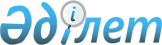 Об утверждении Единых правил исчисления средней заработной платы
					
			Утративший силу
			
			
		
					Постановление Правительства Республики Казахстан от 29 декабря 2007 года N 1394. Утратило силу постановлением Правительства Республики Казахстан от 29 октября 2015 года № 862      Сноска. Утратило силу постановлением Правительства РК от 29.10.2015 № 862 (вводится в действие по истечении десяти календарных дней после дня его первого официального опубликования).      Примечание РЦПИ.

      В соответствии с Законом РК от 29.09.2014 г. № 239-V ЗРК по вопросам разграничения полномочий между уровнями государственного управления см. приказ Министра здравоохранения и социального развития РК от 07.07.2015 г. № 567.      В соответствии с Трудовым Кодексом Республики Казахстан от 15 мая 2007 года Правительство Республики Казахстан ПОСТАНОВЛЯЕТ: 

      1. Утвердить прилагаемые Единые правила исчисления средней заработной платы. 

      2. Признать утратившими силу: 

      1) постановление Правительства Республики Казахстан от 29 декабря 2000 года N 1942 "Об утверждении Инструкции о порядке исчисления средней заработной платы работников" (САПП Республики Казахстан, 2000 г., N 56, ст. 624); 

      2) постановление Правительства Республики Казахстан от 11 июля 2006 года N 657 "О внесении дополнения в постановление Правительства Республики Казахстан от 29 декабря 2000 года N 1942" (САПП Республики Казахстан, 2006 г., N 25, ст. 262). 

      3. Настоящее постановление вводится в действие со дня подписания и подлежит официальному опубликованию.       Премьер-Министр 

      Республики Казахстан Утверждены         

постановлением Правительства 

Республики Казахстан     

от 29 декабря 2007 года N 1394  

Единые правила исчисления средней заработной платы  

1. Общие положения 

      1. Настоящие единые Правила исчисления средней заработной платы разработаны в соответствии с Трудовым кодексом Республики Казахстан от 15 мая 2007 года (далее - Трудовой кодекс) и определяют единый порядок исчисления средней заработной платы (далее - Правила). 

      2. В настоящих Правилах используются следующие понятия: 

      1) средняя заработная плата - сумма денежных средств, исчисляемая работодателем и выплачиваемая работнику за период, в течение которого работнику гарантируется сохранение его заработка; 

      2) средний дневной (часовой) заработок - начисленная сумма заработной платы за единицу времени (день, час); 

      3) расчетный период - период продолжительностью двенадцать календарных месяцев, предшествующих событию, с которым связана соответствующая оплата (выплата) либо период фактически отработанного времени, если работник проработал у работодателя менее двенадцати календарных месяцев, используемый для исчисления средней заработной платы; 

      4) событие - случаи, связанные с сохранением или выплатой средней заработной платы в соответствии с Трудовым кодексом . 

      3. Для всех случаев определения средней заработной платы из расчетного периода исключаются праздничные дни, установленные   законодательством Республики Казахстан . 

      4. Из расчетного периода при исчислении средней заработной платы исключается неотработанное время и суммы, начисленные в данный период за неотработанное время, когда работнику в соответствии с Трудовым кодексом выплачивалась или сохранялась средняя заработная плата. 

      5. В коллективном договоре могут быть предусмотрены и иные периоды для расчета средней заработной платы, не ухудшающие положения работников.  

2. Единый порядок исчисления средней заработной платы 

      6. Исчисление средней заработной платы, как при пятидневной, так и при шестидневной рабочей неделе производится за фактически отработанное время из расчета среднего дневного (часового) заработка за соответствующий период с учетом установленных доплат и надбавок, премий и других стимулирующих выплат, носящих постоянный характер, предусмотренных системой оплаты труда . 

      При исчислении средней заработной платы не учитываются выплаты, не носящие постоянный характер, согласно приложению. 

      7. Средняя заработная плата работника исчисляется путем умножения среднего дневного (часового) заработка на количество рабочих дней (рабочих часов), приходящихся на период события. 

      8. Средний дневной (часовой) заработок во всех случаях определяется путем деления суммы начисленной заработной платы в расчетном периоде на количество рабочих дней (часов), исходя из баланса рабочего времени, соответственно, при пятидневной или шестидневной рабочей неделе. 

      9. Если расчетный период отработан не полностью, то средний дневной (часовой) заработок определяется путем деления суммы начисленной заработной платы за отработанное время на количество рабочих дней (часов) при пятидневной или шестидневной рабочей неделе, соответственно, приходящихся на данное отработанное время. 

      10. Если в расчетном периоде работнику не начислялась заработная плата, то расчет среднего дневного (часового) заработка осуществляется путем деления суммы начисленной заработной платы за двенадцать месяцев работы, предшествующих расчетному периоду, либо за период фактически отработанного времени у данного работодателя, предшествующего расчетному периоду, на количество рабочих дней (часов), при пятидневной или шестидневной рабочей неделе, соответственно, приходящихся на это отработанное время. 

      11. Средний дневной (часовой) заработок при неполной рабочей неделе (рабочем дне) рассчитывается в соответствии с пунктами 8, 9, 10 настоящих Правил. 

      12. В случае наступления события при поступлении работника на работу, когда он не имеет начисленной суммы заработной платы, либо в случае, если работник не имел заработной платы в течение 24 месяцев, предшествующих событию, средний дневной (часовой) заработок рассчитывается исходя из дневной (часовой) тарифной ставки (должностного оклада) работника. 

      13. Средняя заработная плата для исчисления социального пособия по временной нетрудоспособности у работников, выполняющих работу вахтовым методом определяется путем умножения среднего часового заработка на количество рабочих часов, пропущенных вследствие нетрудоспособности, по графику, составленному работодателем, но не более нормальной продолжительности рабочего времени, установленной Трудовым кодексом . 

      14. В случае повышения должностного оклада исчисление средней заработной платы производится с учетом коэффициента повышения в следующем порядке: 

      1) если повышение произошло в расчетный период, средняя заработная плата, за каждый месяц, предшествующий повышению, исчисляется с учетом коэффициента повышения; 

      2) если повышение произошло после расчетного периода до наступления события, средняя заработная плата за расчетный период, исчисляется с учетом коэффициента повышения; 

      3) если повышение произошло в период события, часть средней заработной платы исчисляется с учетом коэффициента повышения с даты повышения должностного оклада (ставки) до окончания указанного периода. 

      Коэффициент повышения рассчитывается путем деления должностного оклада (ставки), установленного в месяце наступления события, на должностной оклад (ставку), установленный до повышения. При переводе работника с одной должности на другую коэффициент повышения не применяется. 

      15. Премии и другие стимулирующие выплаты за результаты труда, носящие постоянный характер и предусмотренные системой оплаты труда работодателя, за исключением годовых премий, вознаграждений, выплачиваемых по итогам работы за прошлый год, включаются при подсчете средней заработной платы по времени начисления. 

      Квартальные, полугодовые премии по итогам работы, предусмотренные системой оплаты труда и премирования работодателя, учитываются соответственно в размере 1/3, 1/6 за каждый месяц расчетного периода; месячные премии - не более одной за каждый месяц расчетного периода. 

      Годовые премии, вознаграждения, выплачиваемые по итогам работы за прошлый год, которые выплачиваются в текущем году, при подсчете средней заработной платы учитываются с момента фактической выплаты в размере 1/12 за каждый месяц, без осуществления пересчета выплат, произведенных до момента выплаты годовой премии, вознаграждений по итогам работы за прошлый год. 

      В тех случаях, когда время, приходящееся на расчетный период, отработано не полностью, премии и другие стимулирующие выплаты, носящие постоянный характер учитываются при подсчете среднего заработка пропорционально отработанному времени в расчетном периоде. Приложение        

к Единым правилам исчисления 

средней заработной платы   

Выплаты, не носящие постоянный характер, 

не учитываемые при исчислении 

средней заработной платы 

      1. Компенсация за неиспользованную часть оплачиваемого ежегодного трудового отпуска. 

  

      2. Социальное пособие по временной нетрудоспособности, а также дополнительные выплаты к размерам социального пособия, устанавливаемые работодателем. 

  

      3. Пособие на оздоровление, выплачиваемое работникам при предоставлении оплачиваемого ежегодного трудового отпуска. 

  

      4. Компенсации работникам, направляемым в служебные командировки. 

  

      5. Доплаты и надбавки, устанавливаемые взамен суточных, компенсационные выплаты в случаях, когда постоянная работа протекает в пути или имеет разъездной характер либо связана со служебными поездками в пределах обслуживаемых участков. 

  

      6. Полевое довольствие работникам, занятым на полевых работах. 

  

      7. Компенсация при переводе работника на работу в другую местность вместе с организацией. 

  

      8. Компенсация расходов при использовании личного имущества работника (физического лица) в интересах работодателя, на основании соглашения сторон. 

  

      9. Стоимость выданной специальной одежды, специальной обуви и других средств индивидуальной защиты, первой медицинской помощи, моющих и дезинфицирующих материалов, молока, лечебно- профилактического питания, и других средств в соответствии с трудовым   законодательством Республики Казахстан . 

  

      10. Выплаты по возмещению вреда жизни и здоровью, причиненного работнику при исполнении им трудовых обязанностей (кроме выплат в части утраченного заработка). 

  

      11. Материальная помощь (денежное пособие), оказываемая работникам работодателем (при рождении ребенка, для оплаты медицинских услуг, на погребение и других случаях). 

  

      12. Единовременные поощрительные выплаты (включая единовременные денежные вознаграждения) в связи с праздничными датами, установленными действующим законодательством Республики Казахстан, юбилейными датами, за образцовое выполнение должностных обязанностей, за безупречную трудовую деятельность, с выходом на пенсию, производимые работодателем за счет фонда оплаты труда. 

  

      13. Пени, выплачиваемые работнику работодателем при задержке выплаты заработной платы по вине работодателя и за несвоевременное перечисление обязательных пенсионных взносов в соответствии с законодательством Республики Казахстан . 

  

      14. Расходы работодателя, связанные с обучением и повышением квалификации работников. 

  

      15. Выплаты компенсаций и социальных гарантий, предусмотренных дополнительно в коллективном договоре и (или) актом работодателя за счет средств работодателя. 

  

      16. Денежные награды, присуждаемые за призовые места на спортивных смотрах, конкурсах и соревнованиях. 

  

      17. Заработная плата, выплаченная работнику по месту выполнения государственных и общественных обязанностей. 

  

      18. Компенсационные выплаты работникам за работу при разделении ежедневной работы (рабочей смены) на части. 

  

      19. Компенсационные выплаты надомным работникам. 
					© 2012. РГП на ПХВ «Институт законодательства и правовой информации Республики Казахстан» Министерства юстиции Республики Казахстан
				